COVID-19 Outbreak Management PlanNorth Wootton Academy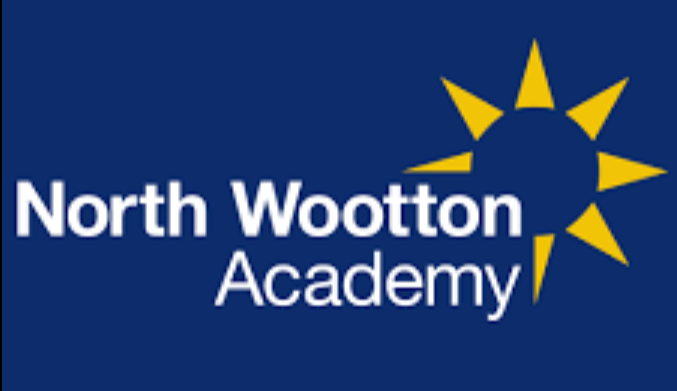 Contents1. Introduction	22. Testing	23. Face coverings	24. Shielding	25. Other measures	36. Attendance restrictions	31. IntroductionThis plan is based on the contingency framework for managing local outbreaks of COVID-19, published by the Department for Education (DfE). We will only implement some, or all, of the measures in this plan in response to recommendations provided by EMAT, the local authority (LA), director of public health (DsPH), Public Health England (PHE) health protection team or the national government. It may be necessary to implement these measures in the following circumstances:  To help manage a COVID-19 outbreak within the AcademyIf COVID-19 infection rates in the community are extremely high, and other measures have failed to reduce transmissionAs part of a package of measures responding to a ‘variant of concern’ (VoC)2. TestingAt present, all staff are asked to complete Lateral Flow Tests on Sunday and Wednesdays, reporting to the school if they test as positive. Parents have also been made aware that they are able to obtain such testing for home use but it is believed that these are not seen as necessary for Primary aged pupils. 3. Face coverings At this point, staff – who are not exempt - will be asked to wear masks only when working closely with child or are within the poorly ventilated areas of the school. Visitors to the school building, including parents, will be asked to wear a mask unless exempt.  If recommended, staff and visitors who are not exempt from wearing a face covering: Will be asked to keep on or put on a face covering when arriving at school and moving around indoors in places where social distancing is difficult to maintain, such as in communal areasAnd/or:Will be asked to wear a face covering in classrooms or during activities, unless social distancing can be maintained or a face covering would impact on the ability to teach. 4. Shielding We will adhere to national guidance on the reintroduction of shielding, which would apply to those on the shielded patient list (SPL).We will speak to individuals required to shield about additional protective measures in the Academy or arrangements for home working or learning. 5. Other measures If recommended, we will limit: Residential educational visitsOpen daysTransition or taster daysParents coming into schoolLive performancesIn addition, should any class have 2 or more cases, the school may temporarily reintroduce bubbles within each phase. However, this will not result in any closure unless advised by PHE.6. Attendance restrictions Attendance restrictions will only be recommended as a last resort. If recommended, we will implement the measures in this section. 6.1 Eligibility to remain in schoolIn the first instance, we will stay open for:Vulnerable pupilsChildren of critical workers Any other pupils due to take external tests this academic yearIf further restrictions are recommended, we will stay open for: Vulnerable pupilsChildren of critical workers 6.2 Education and support for pupils at homeAll other pupils will be required to stay at home and will receive remote education. We will aim to deliver remote education that meets the same quality and quantity of education that pupils would receive in the Academy, as outlined in our Blended Learning Policy.The Academy will continue to provide meals or lunch parcels for pupils eligible for benefits-related free school meals while they are not attending school because of COVID-19 isolation guidelines. Wherever possible, we would ask that these are collected from the school; although, it may be possible for the Principal to deliver these to the home in an emergency.6.3 Wraparound care It is our intention to run a normal provision of extended care and curriculum activities.However, if required, we will limit access to before and after-school activities and wraparound care during term time to those that need it most. We will communicate who will be eligible to attend once the restrictions are confirmed. 6.4 Safeguarding We will review our child protection policy to make sure it reflects the local restrictions and remains effective. We will aim to have a trained DSL or deputy DSL on site wherever possible.In a full lockdown, where there is no DSL or deputy on site, a senior leader will take responsibility for co-ordinating safeguarding on site.Approved by:James GrimsbyDate 30/08/21Last reviewed on:30/08/2130/08/21Next review due by:30/10/2130/10/21